TRES EN RAYAMATERIALESCartón o cartulinaTijeras Rotuladores, lápices de coloresTapones,chapas,etc¿CÓMO SE HACE?Recorta un cuadrado en el cartón y dibuja las líneas para hacer las separacionesPinta los tapones de dos colores diferentes (3 de cada color)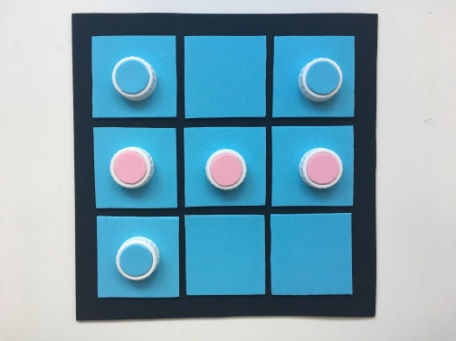 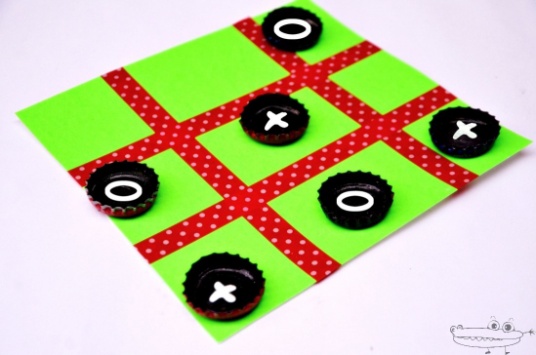 